16. 4. 2020Uveljavljanje pravic in obveznosti iz delovnega razmerja v času posebnih okoliščin zaradi zmanjšanja širjenja koronavirusa SARS-CoV-2 Verzija 1.3Vsebina:1.	Uvod	22.	Najpogostejša vprašanja in odgovori	23.	Temeljne obveznosti delavca in delodajalca v delovnem razmerju	44.	Sprememba ali sklenitev nove pogodbe o zaposlitvi zaradi spremenjenih okoliščin	55.	Pogodba o zaposlitvi za delo na domu kot oblika fleksibilne zaposlitve	56.	Obveznost opravljanja drugega dela	67.	Obveznost opravljanja drugega dela zaradi izjemnih okoliščin	77.1.	Na katere vidike mora biti delodajalec pozoren pri odrejanju dela na domu in drugega dela	77.2.	Primer priporočene vsebine, do katere naj se delodajalec z vidika varstva pravic in obveznosti obeh strank v delovnem razmerju opredeli pri odrejanju dela na domu	98.	Obveznost delodajalca zagotavljati varno in zdravo delo	98.1.	Zdravstveni pregledi delavcev	108.2.	Usposabljanje za varno delo delavcev, pregledi in preizkusi delovne opreme in preiskave škodljivosti v delovnem okolju	119.	Letni dopust in kolektivni dopust	129.1.	Izraba letnega dopusta	129.2.	Odreditev kolektivnega dopusta	1210.	Začasno čakanje na delo doma	1311.	Odsotnost z dela zaradi varstva otrok zaradi zaprtja vrtcev in šol	1312.	Odsotnost z dela zaradi nemožnosti prihoda na delo zaradi ustavitve javnega prevoza ali zaprtja mej s sosednjimi državami	1413.	Neplačana odsotnost z dela	1414.	Prenehanje pogodbe o zaposlitvi	1515.	Odsotnost z dela	1515.1.	Odsotnost z dela ZDRAVE osebe	1515.2.	Odsotnost z dela ZBOLELE oziroma OKUŽENE osebe	1616.	Uveljavljanje povračila nadomestila plače na podlagi interventnih ukrepov	1616.1.	Napotitev na začasno čakanje na delo doma	1616.2.	Višina nadomestila plače	1716.3.	Krizni dodatek	1716.4.	Uveljavitev povračila nadomestil plač	1717.	Tabelarni pregled odsotnosti in višine nadomestil	1918.	Dodatne informacije	20UvodTa dokument vsebuje pojasnila, ki se nanašajo na:najpogostejša vprašanja in odgovore (poglavje 2),splošno ureditev odrejanja dela na domu in drugega dela (poglavja 3 do 6),možnost enostranskega odrejanja drugega dela in dela na domu v primeru izjemnih okoliščin (poglavje 7),obveznost delodajalca zagotavljati varno in zdravo delo (poglavje 8),izrabo letnega dopusta in kolektivnega dopusta (poglavje 9),čakanje na delo doma (poglavje 10),odsotnost z dela zaradi varstva otroka zaradi zaprtja vrtcev in šol (poglavje 11),odsotnost za dela zaradi nemožnosti prihoda na delo zaradi ustavitve javnega prevoza ali zaprtja mej s sosednjimi državami (poglavje 12),neplačano odsotnost z dela (poglavje 13),prenehanje pogodbe o zaposlitvi (poglavje 14) terpojasnilo in napotilo glede različnih vrst odsotnosti z dela (poglavje 15) in uveljavljanje povračila nadomestila plače na podlagi interventnih ukrepov (poglavje 16)Najpogostejša vprašanja in odgovoriKatera dodatna priporočila mora upoštevati delodajalec za zagotavljanje varnosti in zdravja pri delu na delovnih mestih v času širjenja koronavirusa SARS-CoV-2?Delodajalec mora posebno skrb nameniti zagotovitvi varnosti in zdravja nosečih delavk, mladih in starejših delavcev ter delavcev z zmanjšano delovno zmožnostjo ter pri izbiri ukrepov upoštevati posebna tveganja.Delodajalec mora upoštevati spreminjajoče se okoliščine ter izvajati take preventivne ukrepe in izbirati take delovne in proizvajalne metode, ki bodo zagotavljale izboljševanje stanja in višjo raven varnosti in zdravja pri delu, ter bodo vključene v vse aktivnosti delodajalca in na vseh organizacijskih ravneh. Podrobneje.Kaj naj stori delavec, ki mu delodajalec ponudi v podpis sporazumno prenehanje pogodbe o zaposlitvi?Delavce opozarjamo, naj ne podpisujejo sporazumov o prenehanju pogodbe, v kolikor tega dejansko ne želijo. V takšnem primeru delavcu namreč ne pripada nadomestilo za brezposelnost (ki ga ureja Zakon o urejanju trga dela, ZUTD), niti odpravnina (razen v primeru upokojitve). Ravno tako naj ne podpisujejo praznega lista papirja, ki se kasneje lahko uporabi proti volji delavca. Podrobneje.Kako je z zaposlitvijo delavca, ki bi moral opraviti predhodni zdravstveni pregled, pa tega zaradi trenutne situacije ni mogoče opraviti? Kako naj ravna delodajalec, ko bi moral delavec opraviti obdobni zdravstveni pregled?Glede predhodnih zdravstvenih pregledov pred zaposlitvijo se bodo delodajalci odločali glede na konkretno situacijo posamezne zaposlitve, pri čemer bodo upoštevali ali je postopek zaposlitve že v teku (odpoved delovnega razmerja pri prejšnjem delodajalcu) in nujnosti zaposlitve ter tudi vrste dela, ki jo bo delavec opravljal, oziroma tveganj na konkretnem delovnem mestu. V kolikor je mogoče, naj v teh primerih delodajalci pridobijo tudi mnenje svojega izvajalca medicine dela, ki pozna delovni proces delodajalca.V teh izjemnih primerih delodajalec, ki bo zaposlil delavca brez predhodnega zdravstvenega pregleda ne bo kaznovan s strani inšpekcije dela zaradi zamude oziroma naknadne izpolnitve preventivnega zdravstvenega pregleda, ki bo izveden po prenehanju trenutnih sprejetih ukrepov. Posebej pa izpostavljamo delovna mesta, na katerih je delodajalec na predlog izvajalca medicine dela predpisal posebne zdravstvene zahteve. V teh primerih delodajalec brez mnenja izvajalca medicine dela o izpolnjevanju zdravstvenih zahtev, delavca ne more zaposliti na takšnem delovnem mestu. Obdobne zdravstvene preglede bodo delodajalci zagotovili z izbranimi izvajalci medicine dela, ko bodo ti zopet lahko opravljali svojo dejavnost. NOVOST!Z Odlokom o začasnih ukrepih na področju zdravstvene dejavnosti zaradi zajezitve in obvladovanja epidemije COVID-19 (Ur. list RS, št.40/20) je določeno, da se lahko izvajajo nujni predhodni preventivni pregledi delavcev pred zaposlitvijo, če so pri njihovem izvajanju upoštevana vsa priporočila za preprečevanje okužbe z virusom SARS-CoV-2 Nacionalnega inštituta za javno zdravje. Odlok velja od 1. 4. 2020. Podrobneje.Kakšna je obveznost delodajalca iz naslova zagotavljanja varnega in zdravega dela v razmerah možnosti širjenja koronavirusa SARS-CoV-2?V aktualni situaciji epidemije praviloma ukrepi, ki jih delodajalec zagotavlja na podlagi ocene tveganj delovnih mest, ne zadostujejo, zato morajo delodajalci sprejeti in izvajati dodatne ukrepe, s katerimi v največji možni meri zagotavljajo varno in zdravo delo delavcem v danih okoliščinah. Predvsem pa morajo delodajalci slediti vsakokratnim uredbam in navodilom na državni ravni ter v okviru lokalnih skupnosti. Podrobneje.Kako naj ravna delavec, ki ne more priti na delo zaradi ustavitve javnega prevoza ali zaprtja meje s sosednjimi državami?Delavec lahko upraviči svojo odsotnost z dela zaradi nastanka višje sile.V tem primeru je upravičen do nadomestila v višini 50% plače oziroma najmanj 70% minimalne plače. NOVOST!Za obdobje od 13. 3. 2020 je delavec, ki zaradi višje sile ne dela, upravičen do nadomestila plače v skladu z Zakonom o interventnih ukrepih za zajezitev epidemije COVID-19 in omilitev njenih posledic za državljane in gospodarstvo. Nadomestilo plače znaša 80% plače delavca iz zadnjih treh mesecev in ne sme biti nižje kot minimalna plača.Podrobneje.Kako naj ravna delavec, ki zaradi zaprtja vrtcev in osnovnih šol ne more zagotoviti varstva otroka? Delavec (eden od staršev) je v takšnem primeru upravičen do odsotnosti z dela, upravičen je do nadomestila v višini 50% plače oziroma najmanj 70% minimalne plače.Upravičenost odsotnosti z dela zaradi nemožnosti opravljanja dela zaradi varstva otroka zaradi zaprtja vrtcev in osnovnih šol je treba presojati glede na okoliščine posameznega primera (možnost zagotovitve varstva s strani drugega starša ali na drug ustrezen način, ali gre za otroka do vključno 5. razreda osnovne šole, možnost ustreznejše razporeditve delovnega časa, ali ne velja omejitev odsotnosti z dela zaradi nujne prisotnosti na delovnem mestu, npr. zdravstveni delavci). NOVOST!Za obdobje od 13. 3. 2020 je delavec, ki zaradi višje sile ne dela, upravičen do nadomestila plače v skladu z Zakonom o interventnih ukrepih za zajezitev epidemije COVID-19 in omilitev njenih posledic za državljane in gospodarstvo. Nadomestilo plače znaša 80% plače delavca iz zadnjih treh mesecev in ne sme biti nižje kot minimalna plača.Podrobneje.Ali lahko delodajalec od delavca zahteva, da v primeru, ko delavec ostane doma zaradi varstva otroka ali zaradi nemožnosti zagotavljanja dela, koristi letni dopust?Enostransko odrejanje letnega dopusta je v nasprotju z zakonom. Delodajalec odobri letni dopust v skladu z dogovorom z delavcem. Podrobneje.Ali delodajalec lahko odredi kolektivni dopust?Delodajalec lahko zaradi razlogov, ki so povezani z delovnim procesom, odredi kolektivni letni dopust, vendar le v omejem obsegu, tako da se v določenem obsegu izrabe letnega dopusta primarno upoštevajo tudi potrebe na strani delavca (možnosti za počitek in rekreacijo delavca in njegove družinske obveznosti). Podrobneje.Ali lahko delodajalec odredi izredni (neplačani) dopust? Za koliko dni? Koliko časa? Delovna zakonodaja ne ureja izrednega (neplačanega) dopusta. Neplačani dopust predstavlja odsotnost z dela zaradi interesa delavca, zato ga ni dopustno odrediti iz razlogov, ki so na strani delovnega procesa. Podrobneje.Kakšna je vsebina odreditve dela na domu? Ali naj se odredba o delu na domu nanaša na posameznega delavca ali se lahko nanaša na skupino delavcev?Delodajalec naj z odredbo o delu na domu opredeli bistvene okoliščine (razlog, vrsto dela, način spremljanja dodeljenih delovnih nalog, delovna sredstva, ki jih bo zagotovil delodajalec, dosegljivost delavca, način sporočanja podatkov, ki so pomembni za izvajanje pogodbe o zaposlitvi, napotke glede varnega in zdravega dela od doma). Odredba se lahko nanaša na posameznega delavca ali na skupino delavcev, pri čemer mora delodajalec zagotoviti varstvo osebnih podatkov. Podrobneje.Ali lahko delodajalec odredi opravljanje drugega dela zaradi izjemnih okoliščin? Ali lahko npr. odredi varnostniku na vhodu podjetja/recepciji, da obiskovalcem meri telesno temperaturo in kakšno zaščito mora zagotoviti za to delo?Glede na prisotnost izjemnih okoliščin je dopustno odrediti opravljanje drugega dela, vendar je delodajalec dolžan zagotoviti varno in zdravo delo tudi v izjemnih okoliščinah. Glede zagotavljanja zaščitnih ukrepov je treba upoštevati navodila NIJZ. Podrobneje.Ali delodajalec lahko odredi opravljanje dela na drugem kraju kot je kraj, kjer delavec običajno opravlja svoje delo?Zaradi prisotnosti izjemnih okoliščin lahko delodajalec odredi opravljanje dela na drugem kraju. Podrobneje.Kakšne pravice ima delavec, ki ga je delodajalec poslal z delovnega mesta domov zaradi situacije v povezavi s koronavirusom?V kolikor gre za situacijo nemožnosti zagotavljanja dela, lahko delodajalec odredi začasno čakanje na delo doma, delavec je upravičen do nadomestila plače v višini 80% osnove.V kolikor gre za navodilo delodajalca, naj delavec ostane doma v smislu navodila zdravi osebi (ker je lahko bil v stiku z okuženo osebo, pa mu ni odrejena karantena z odločbo), je upravičen do nadomestila v breme delodajalca v polni višini plače. Podrobneje.Temeljne obveznosti delavca in delodajalca v delovnem razmerjuDelavec je v skladu z ureditvijo v Zakonu o delovnih razmerjih (v nadaljevanju ZDR-1) dolžan opravljati delo na delovnem mestu oziroma v okviru vrste dela, za katerega je sklenil pogodbo o zaposlitvi, v času in na kraju, ki sta določena za izvajanje dela, upoštevaje organizacijo dela in poslovanja pri delodajalcu, pri čemer mora upoštevati zahteve in navodila delodajalca v zvezi z izpolnjevanjem pogodbenih in drugih obveznosti iz delovnega razmerja. Na drugi strani pa je temeljna obveznost delodajalca, da delavcu zagotavlja delo, za katerega sta se z delavcem dogovorila v pogodbi o zaposlitvi in mu, v kolikor ni drugače dogovorjeno, zagotovi vsa potrebna sredstva in delovni material, da lahko nemoteno izpolnjuje svoje obveznosti (33., 34., 35 in 43. člen ZDR-1).Sprememba ali sklenitev nove pogodbe o zaposlitvi zaradi spremenjenih okoliščin (49. člen ZDR-1)Če se tekom trajanja delovnega razmerja bistveno spremenijo okoliščine, ki so obstajale ob podpisu pogodbe o zaposlitvi, lahko predlaga spremembo ali sklenitev nove pogodbe katera koli stranka. Vendar pa se pogodba lahko spremeni oziroma nova pogodba velja le, če v to privoli tudi nasprotna stranka. To pomeni, da enostransko, neodvisno od volje druge stranke, ni mogoče doseči spremembe pogodbe o zaposlitvi. Ob tem velja poudariti, da ZDR-1 naziv delovnega mesta oziroma vrsto dela ter kraj opravljanja dela šteje za tako pomembne okoliščine, da je v primeru spremembe teh okoliščin potrebno skleniti novo pogodbo o zaposlitvi, ki velja ob soglasju volj obeh strank.Pogodba o zaposlitvi za delo na domu kot oblika fleksibilne zaposlitve (ZDR-1 členi od 68 do 72)Upoštevaje navedeno zakonsko ureditev delodajalec delavcu ne more enostransko odrediti dela na domu, lahko pa mu glede na spremenjene okoliščine ponudi novo pogodbo o zaposlitvi za delo na domu, ki velja, če nanjo delavec pristane. Bistveno pri tej fleksibilni obliki zaposlitve je ta, da delavec opravlja delo na svojem domu ali v prostorih po svoji izbiri, ki so izven prostora delodajalca. Za delo na domu se šteje tudi delo na daljavo, ki ga delavec opravlja z uporabo informacijske tehnologije. Delavec in delodajalec se lahko dogovorita o delu na domu za celotno trajanje delovnega časa, kar pomeni, da delavec delo opravlja samo na domu oziroma v prostorih po svoji izbiri. Možna pa je tudi pogodba o zaposlitvi za delo na domu, v kateri je določeno, da delavec opravlja delo na domu le del delovnega časa, npr. nekaj dni v tednu, posamezen dan v tednu ali nekaj ur.S pogodbo o zaposlitvi za opravljanje dela na domu se uredijo pravice, obveznosti in pogoji, ki so odvisni od narave dela na domu. Izrecno je določeno, da ima delavec pravico do nadomestila za uporabo svojih sredstev pri delu na domu, pri čemer se višina nadomestila določi s pogodbo o zaposlitvi. Delavec, ki opravlja delo na svojem domu ali v prostorih po svoji izbiri v dogovoru z delodajalcem, ima enake pravice kot delavec, ki dela v delovnih prostorih delodajalca, vključno s pravico do sodelovanja pri upravljanju in sindikalnega organiziranja.O nameravanem organiziranju dela na domu je dolžan, pred začetkom dela delavca, delodajalec obvestiti inšpekcijo za delo (četrti odstavek 68. člena ZDR-1). Inšpektor za delo delodajalcu prepove organiziranje ali opravljanje dela na domu, če je delo na domu škodljivo oziroma če obstaja nevarnost, da postane škodljivo za delavce, ki delajo na domu, ali za življenjsko in delovno okolje, kjer se delo opravlja, ter v primerih, ko gre za dela, ki se ne smejo opravljati kot delo na domu, kar tako določa zakon ali drug predpis (71. člen ZDR-1).Delodajalec je dolžan zagotavljati varne pogoje dela na domu. Dolžnost zagotavljanja varnih razmer za delo je določena tudi v temeljnem zakonu, ki ureja varnost in zdravje delavcev, to je Zakon o varnosti in zdravju pri delu (v nadaljevanju ZVZD-1). Delavca, ki dela na domu, je po ZVZD-1 šteti kot osebo, ki pri delodajalcu opravlja delo na podlagi pogodbe o zaposlitvi. Po ZVZD-1 je delodajalec dolžan zagotavljati varne in zdrave razmere za delo ne glede na kraj, kjer delavec opravlja delo. Obveznost opravljanja drugega dela (33. člen ZDR-1)Kot je bilo že navedeno, je delavec v skladu z ureditvijo v ZDR-1 dolžan opravljati delo, za katerega se je dogovoril s pogodbo o zaposlitvi, do spremembe delovnega mesta pa lahko pride le na podlagi nove pogodbe o zaposlitvi. Upoštevaje pogodbeni koncept delovnega razmerja delodajalec ne more enostransko posegati v pogodbo in spreminjati dogovorjenih sestavin, kar pomeni, da delavca tudi ne more enostransko »razporediti« na drugo delovno mesto.Med trajanjem delovnega razmerja pa lahko nastopijo okoliščine, zaradi katerih bi bilo začasno potrebno, da delavec opravlja drugo delo in ne le tisto, ki ga ima določenega v pogodbi o zaposliti. Novejše kolektivne pogodbe dejavnosti praviloma vsebujejo določbo o začasnem opravljanju drugega dela in pri tem določajo dopustne razloge za odrejanje drugega dela, časovno omejitev takšnega dela, plačo, ki pripada delavcu v tem času, in druge pogoje za takšno delo.Možnost, da delodajalec delavcu izjemoma začasno odredi opravljanje drugega dela, določa tudi ZDR-1 v tretjem odstavku 33. člena, kar omogoča večjo notranjo prožnost tudi pri delodajalcih, za katere ne velja nobena kolektivna pogodba oziroma jim nobena kolektivna pogodba ne zagotavlja te možnosti.Glede na to, da gre pri enostranskem odrejanju drugega dela za izjemo od siceršnjega pogodbenega urejanja delovnih razmerij, ZDR-1 z več vidikov omejuje to možnost. Natančno so določeni namen odreditve drugega dela (ohranitev zaposlitve oziroma zagotovitev nemotenega poteka delovnega procesa) in razlogi, ko je to dopustno (začasno povečan obseg dela na drugem delovnem mestu oziroma pri drugi vrsti dela, začasno zmanjšanje obsega dela na delavčevem delovnem mestu oziroma v okviru njegove vrste dela in nadomeščanje začasno odsotnega delavca). Opredeljeno je, kakšno delo je delavec dolžan opravljati (ustrezno delo, kot je opredeljeno v četrtem odstavku 33. člena, delavec pri manjšem delodajalcu tudi drugo primerno delo, opredeljeno v petem odstavku), kako dolgo (največ tri mesece v koledarskem letu) in kako je z njegovo plačo (pripada mu plača, kot če bi opravljal svoje delo, če je to ugodnejše, sicer pa plača za delo, ki ga začasno opravlja). Delodajalec mora delavcu pisno odrediti opravljanje drugega dela, lahko tudi z elektronsko pošto, ki jo pošlje na elektronski naslov delavca, ki ga zagotavlja in katerega uporabo nalaga delodajalec.Poudariti velja, da navedena zakonska ureditev obveznosti opravljanja drugega dela, določenega v 33. členu ZDR-1, velja samo v primeru, če poseben zakon ali kolektivna pogodba ne določa drugače.Enostranska odreditev drugega dela je torej dopustna le znotraj zakonsko oziroma s kolektivno pogodbo določenih omejitev. V vseh drugih primerih začasne ali trajne potrebe po opravljanju drugega dela mora delodajalec delavcu v podpis ponuditi novo pogodbo o zaposlitvi.Obveznost opravljanja drugega dela zaradi izjemnih okoliščin (169. člen ZDR-1)Sistem urejanja delovnih razmerij omogoča poenostavljeno odrejanje opravljanja drugega dela oziroma na drugem kraju zaradi izjemnih okoliščin.Zakon o delovnih razmerjih (ZDR-1) v 169. členu ureja spremembo dela zaradi naravnih ali drugih nesreč. V primerih naravnih ali drugih nesreč, če se taka nesreča pričakuje ali v drugih izjemnih okoliščinah, ko je ogroženo življenje in zdravje ljudi ali premoženje delodajalca, se lahko vrsta in/ali kraj opravljanja dela, določenega s pogodbo o zaposlitvi, začasno spremenita tudi brez soglasja delavca, vendar le, dokler trajajo take okoliščine.Glede na izpostavljeno ureditev lahko delodajalec:v primeru naravnih in drugih nesreč oziroma izjemnih okoliščin, in koso ogroženi življenje in zdravje ljudi ali premoženje delodajalca,enostransko, brez soglasja delavca, odredi drugo delo in/ali kraj opravljanja dela (npr. delo na domu),dokler trajajo takšne okoliščine.Glede opredelitve pojmov, kaj so naravne in druge nesreče je treba upoštevati predpise s področja varstva pred naravnimi in drugimi nesrečami (npr. potres, poplava, zemeljski in snežni plaz, množični pojav nalezljive človeške, živalske ali rastlinske bolezni in druge nesreče, ki jih povzročijo naravne sile; glej Zakon o varstvu pred naravnimi in drugimi nesrečami).Obveznost lahko traja le začasno, dokler trajajo take okoliščine oziroma dokler so podani pogoji po 169. členu ZDR-1 in je sprememba vrste in/ali kraja opravljanja dela nujna in potrebna.Po ZVZD-1 je delodajalec dolžan zagotavljati varne in zdrave razmere za delo ne glede na delo in kraj, kjer delavec opravlja delo.Razumljivo pa je, da v primeru, ko bi zaradi izrednih razmer in utemeljenih razlogov delodajalec moral na hitro odrediti delavcem drugo delo in/ali delo od doma ali pa bi začeli veljati izredni ukrepi na nivoju lokalne skupnosti ali države, vseh predpisanih pogojev za to obliko dela ni mogoče zagotoviti.Zakonodaja podrobnejših opredelitev ravnanja v tovrstnih primerih ne vsebuje, predlagamo pa, da se delodajalci pri odreditvi dela na domu v izrednih razmerah z vidika varstva pravic in obveznosti obeh strank v delovnem razmerju opredelijo do določenih tem, ki jih navajamo v nadaljevanju.Na katere vidike mora biti delodajalec pozoren pri odrejanju dela na domu in drugega delaPrimernost delovnega mestaPred odločitvijo o opravljanju dela na domu mora delodajalec razrešiti vprašanje, katera so tista delovna mesta, ki jih je sploh mogoče opravljati na domu. Delavec namreč lahko na domu opravlja le delo, ki sodi v dejavnost delodajalca ali ki je potrebno za opravljanje dejavnosti delodajalca. Na domu se ne more opravljati delo:ki je škodljivo ali če obstaja nevarnost, da postane škodljivo za delavce, ki delajo na domu, ali za življenjsko in delovno okolje, kjer se delo opravlja, ter v primerih, ko to prepoveduje poseben zakon ali drug predpis.Vidik delovnega časaZDR-1 določa, da se delavec in delodajalec glede delovnega časa, nočnega dela, odmora, dnevnega in tedenskega počitka lahko dogovorita ne glede na minimalne standarde, ki jih v zvezi s tem določa ZDR-1, če:delovnega časa ni mogoče vnaprej razporediti oziromasi delavec lahko razporeja delovni čas samostojnoter pod pogojem, da sta delavcu zagotovljena varnost in zdravje pri delu.Pri samoorganizaciji delovnega časa ter s tem tudi odmorov in počitkov je torej delavec dolžan spoštovati pravila o varnosti in zdravju pri delu in si delovni čas organizirati tako, da si zagotovi ustrezne odmore in počitke. Ne glede na navedeno izjemo v ZDR-1 pa Zakon o evidencah na področju dela in socialne varnosti (v nadaljevanju ZEPDSV) glede vodenja evidence o izrabi delovnega časa ne določa nikakršne izjeme glede dela na domu. Tako mora delodajalec tudi za delavca, ki dela na domu, med drugim v evidenco dnevno vpisovati naslednje podatke:podatke o številu ur,skupno število opravljenih delovnih ur s polnim delovnim časom in s krajšim delovnim časom od polnega z oznako vrste opravljenega delovnega časa,opravljene ure v času nadurnega dela.Delavec, ki opravlja delo na domu, mora torej voditi dnevno evidenco delovnega časa ter jo posredovati delodajalcu, menimo pa, da je možen tudi poenostavljen dogovor, da delavec sporoča podatke o številu dejansko opravljenih ur dnevno le, če so te drugačne od 8 ur (polni delovni čas).Zagotovitev delovnih sredstevEna pomembnejših vsebin je tudi določitev, kdo bo zagotavljal material in delovna sredstva za opravljanje dela na domu ter višina nadomestila za uporabo delavčevih sredstev:delovna sredstva kot so prostor, elektrika, komunikacijske povezave in podobno bo glede na njihovo naravo večinoma zagotavljal delavec. Za ta del bo skoraj vedno dogovorjeno nadomestilo.glede delovnih sredstev kot so računalnik, mobilni telefon, tiskalnik, miza, stol in podobno pa je možno, da jih bo zagotavljal delavec, za kar mu bo delodajalec plačal nadomestilo, bodisi da jih bo zagotovil delodajalec-v tem primeru se nadomestilo za ta delovna sredstva ne plača. doreči je potrebno tudi vprašanje zagotavljanja materiala, ki ga delavec potrebuje pri svojem delu. Varstvo poslovnih skrivnosti in drugih občutljivih podatkovPriporočljivo je, da se delodajalec opredeli tudi do teh vprašanj. Mednje sodi npr. omogočanje varne povezave v omrežje oz. do informacijskega sistema delodajalca.Varnost in zdravje pri deluPo ZVZD-1 je delodajalec dolžan zagotavljati varne in zdrave razmere za delo ne glede na vrsto dela delovno mesto ali kraj, kjer delavec opravlja delo. V primeru izrednih razmer, ko delodajalec na hitro odredi drugo delo ali delo na domu, pogosto ne bo uspel izvesti vseh predpisanih ukrepov na področju zagotavljanja varnega in zdravega dela, kar zajema ogled delovnega mesta na domu in izdelavo ocene tveganja ter sprejetje potrebnih ukrepov za delo na domu. Glede na to, da gre v primerih dela na domu za praviloma pisarniška dela oziroma dela z računalnikom, ni pričakovati, da bi zaradi opustitve predpisanih zahtev (izdelava ocene tveganja) lahko v kratkem času, kolikor traja takšen izredni ukrep, prišlo do škodljivih posledic za zdravje delavca. Lahko pa delodajalec izda delavcem ustrezna navodila, ki vključujejo tudi napotke glede varnega in zdravega dela od doma.Primer priporočene vsebine, do katere naj se delodajalec z vidika varstva pravic in obveznosti obeh strank v delovnem razmerju opredeli pri odrejanju dela na domuPri obravnavi instituta dela na domu je izpostavljen le del pravic in nekaterih obveznosti delodajalca oziroma delavca pri opravljanju dela na domu, pri čemer je treba upoštevati, da gre za delovno razmerje, za katerega velja celota pravil, ki ureja tovrstno razmerje.Iz tega razloga strnjeno povzemamo priporočeno vsebino, do katere naj se opredeli delodajalec zlasti pri odrejanju dela na domu, ko gre za enostransko odreditev dela na domu zaradi izjemnih okoliščin (169. člen ZDR-1):navedba okoliščin, ki utemeljujejo drugačno odreditev dela,opredelitev dela oziroma kraja dela oziroma prostorov, v katerih se bo delo izvajalo,opredelitev dela na domu, ki sodi v dejavnost delodajalca ali ki je potrebno za opravljanje dejavnosti delodajalca za celotno trajanje ali le del delovnega časa,obseg dela (določen naj bi bil tako, da delavec, ki dela na domu, opravi enak obseg dela, kot ga opravijo delavci, ki delajo v prostorih delodajalca),način spremljanja dodeljenih delovnih nalog ter rezultatov delavca oziroma poročanje delavca o tem,delovni čas in poročanje delavca o evidenci delovnega časa,delovna sredstva in material, ki ga zagotovi delavec oziroma delodajalec ter višina nadomestila za njihovo uporabo,plačilo za delo (v mesečni bruto plači so zajete vse opravljene ure, razen v primeru, če delodajalec delavcu odredi nadurno delo),dosegljivost delavca, ki dela na domu – kdaj, v katerih urah ter na kakšen način mora biti delavec dosegljiv za delodajalca ter delodajalec dosegljiv za delavca,omogočanje varne povezave v omrežje delodajalca,način sporočanja podatkov, ki so pomembni za izvajanje pogodbe o zaposlitvi (npr. bolezen),napotki glede varnega in zdravega dela od doma.Predhodno navedeni obseg vsebin je smiselno uporabiti tudi pri odrejanju drugega dela zaradi izjemnih okoliščin, seveda v ustreznem obsegu, ki izhaja iz odrejenega drugega dela.Pojasnjujemo še, da je treba, ko se odredi delo na domu v primeru izjemnih okoliščin, smiselno uporabiti tudi določbe o obveščanju Inšpektorata RS za delo o opravljanju dela na domu. Tako je treba takoj, ko je to mogoče, Inšpektorat RS za delo obvestiti o opravljanju dela na domu. Obseg obveščanja v zakonu ni predviden, je pa smiselno obvestiti o tem, kdo delo opravlja, kakšno delo se opravlja, kje se opravlja in koliko časa je opravljanje dela predvideno. Obvešča se lahko tudi preko elektronske pošte na naslov:  prijave.irsd@gov.siObveznost delodajalca zagotavljati varno in zdravo deloTemeljno načelo Zakona o varnosti in zdravju pri delu (v nadaljevanju: ZVZD-1) je zagotavljanje varnosti in zdravja pri delu delavcem v vseh okoliščinah in razmerah opravljanja dela. Delodajalec mora zagotoviti varnost in zdravje delavcev pri delu. V ta namen mora izvajati ukrepe, potrebne za zagotovitev varnosti in zdravja delavcev ter drugih oseb, ki so navzoče v delovnem procesu, vključno s preprečevanjem, odpravljanjem in obvladovanjem nevarnosti pri delu, obveščanjem in usposabljanjem delavcev, z ustrezno organiziranostjo in potrebnimi materialnimi sredstvi.Delodajalec mora posebno skrb nameniti zagotovitvi varnosti in zdravja nosečih delavk, mladih in starejših delavcev ter delavcev z zmanjšano delovno zmožnostjo ter pri izbiri ukrepov upoštevati posebna tveganja, katerim so ti delavci izpostavljeni pri delu, v skladu s posebnimi predpisi.Delodajalec mora upoštevati spreminjajoče se okoliščine ter izvajati take preventivne ukrepe in izbirati take delovne in proizvajalne metode, ki bodo zagotavljale izboljševanje stanja in višjo raven varnosti in zdravja pri delu, ter bodo vključene v vse aktivnosti delodajalca in na vseh organizacijskih ravneh.V aktualni situaciji epidemije praviloma ukrepi, ki jih delodajalec zagotavlja na podlagi ocene tveganj delovnih mest, ne zadostujejo, zato morajo delodajalci sprejeti in  izvajati dodatne ukrepe, s katerimi v največji možni meri zagotavljajo varno in zdravo delo delavcem v danih okoliščinah. Predvsem pa morajo delodajalci slediti vsakokratnim uredbam in navodilom na državni ravni ter v okviru lokalnih skupnosti.ZVZD-1 določa, da ima delavec pravico odkloniti delo, če ni bil predhodno seznanjen z vsemi nevarnostmi ali škodljivostmi pri delu in sprejetimi varnostnimi ukrepi ter usposobljen za varno in zdravo delo ali če delodajalec ni zagotovil predpisanega zdravstvenega pregleda. Prav tako ima delavec pravico odkloniti delo, če mu grozi neposredna nevarnost za življenje ali zdravje, ker niso bili izvedeni predpisani varnostni ukrepi, ter zahtevati, da se nevarnost odpravi.Delodajalec mora zagotoviti varno in zdravo opravljanje dela delavcev. Delodajalec mora sprejeti takšne ukrepe, ki zmanjšujejo izpostavljenost na najmanjšo možno raven okužbe. Pri tem so mu lahko v pomoč pri sprejemu ukrepov priporočila NIJZ in drugih pristojnih inštitucij. Poleg tega pa mora delodajalec upoštevati vsakokratne uredbe in druga navodila Vlade RS.Zdravstveni pregledi delavcevZVZD-1 v 36. členu določa, da mora delodajalec zagotoviti delavcem zdravstvene preglede, ki ustrezajo tveganjem za varnost in zdravje pri delu. Delavec pa ima pravico do zdravstvenega pregleda, ki ustreza tveganjem za varnost in zdravje pri delu in dolžnost da se na takšen zdravstveni pregled odzove (54. člen ZVZD-1). Določbi poudarjata, da morajo zdravstveni pregledi po obsegu in načinu ustrezati tveganjem za varnost in zdravje pri delu pri konkretnem delodajalcu in na konkretnem delovnem mestu. Upoštevajoč navedeno določi vrsto, obseg, vsebino in roke usmerjenih obdobnih preventivnih zdravstvenih pregledov za posamezno delovno mesto delodajalec, na predlog izvajalca medicine dela.Pravilnik o preventivnih zdravstvenih pregledih delavcev določa vrste, obseg in vsebino preventivnih zdravstvenih pregledov ter način in roke za opravljanje teh pregledov. S pravilnikom so določeni tako predhodni, kot obdobni zdravstveni pregledi delavcev. Predhodni preventivni zdravstveni pregled opravi delavec  pred prvo zaposlitvijo, ter po prenehanju opravljanja določenega dela na določenem delovnem mestu za več kot 12 mesecev.Delodajalec mora zagotoviti zdravstveni pregled delavca, s katerim se ocenjuje zdravstvena ogroženost delavca:ko takšen ukrep izhaja iz ocene tveganja,kadar je to določeno s posebnimi predpisi,v kolikor to narekujejo posebne zdravstvene zahteve delovnega mesta, na katerem delavec opravlja delo. Posebne zdravstvene zahteve, v kolikor jih morajo delavci izpolnjevati za določeno delo, v delovnem procesu ali za uporabo posameznih sredstev za delo, določi delodajalec v izjavi o varnosti z oceno tveganja, na podlagi strokovne ocene izvajalca medicine dela.Upoštevaje sprejete ukrepe zaradi širjenja virusa covid 19, med katerimi je tudi začasna ustavitev delovanja izvajalcev medicine dela, ki sicer izvajajo preventivne zdravstvene preglede delavcev, delodajalci v tem času ne bodo mogli zagotoviti tako predhodnih kot tudi ne obdobnih zdravstvenih pregledov, za katere bo v tem času rok potekel. Obdobne zdravstvene preglede bodo tako delodajalci zagotovili z izbranimi izvajalci medicine dela, ko bodo ti zopet lahko opravljali svojo dejavnost.Glede predhodnih zdravstvenih pregledov pred zaposlitvijo pa se bodo delodajalci odločali glede na konkretno situacijo posamezne zaposlitve, pri čemer bodo upoštevali ali je postopek zaposlitve že v teku (odpoved delovnega razmerja pri prejšnjem delodajalcu) in nujnosti zaposlitve ter tudi vrste dela, ki jo bo delavec opravljal, oziroma tveganj na konkretnem delovnem mestu. V kolikor je mogoče, naj v teh primerih delodajalci pridobijo tudi mnenje svojega izvajalca medicine dela, ki pozna delovni proces delodajalca. V teh izjemnih primerih delodajalec, ki bo zaposlil delavca brez predhodnega zdravstvenega pregleda ne bo kaznovan s strani inšpekcije dela zaradi zamude oziroma naknadne izpolnitve preventivnega zdravstvenega pregleda, ki bo izveden po prenehanju trenutnih sprejetih ukrepov.Posebej pa izpostavljamo delovna mesta, na katerih je delodajalec na predlog izvajalca medicine dela predpisal posebne zdravstvene zahteve. Za takšna delovna mesta velja, da se z zdravstvenim pregledom ugotavljajo zahtevane zdravstvene sposobnosti oziroma zdravstvene omejitve na strani delavca. V teh primerih delodajalec brez mnenja izvajalca medicine dela o izpolnjevanju zdravstvenih zahtev, delavca ne more zaposliti na takšnem delovnem mestu. Opravljanje dela brez opravljenega zdravstvenega pregleda na delovnem mestu, za katerega so določene posebne zdravstvene zahteve, namreč lahko ogrozi življenje in zdravje delavca ali drugih v delovnem procesu.NOVOST!Z Odlokom o začasnih ukrepih na področju zdravstvene dejavnosti zaradi zajezitve in obvladovanja epidemije COVID-19 (Ur. list RS, št.40/20) je določeno, da se lahko izvajajo nujni predhodni preventivni pregledi delavcev pred zaposlitvijo, če so pri njihovem izvajanju upoštevana vsa priporočila za preprečevanje okužbe z virusom SARS-CoV-2 Nacionalnega inštituta za javno zdravje. Odlok velja od 1. 4. 2020. Usposabljanje za varno delo delavcev, pregledi in preizkusi delovne opreme in preiskave škodljivosti v delovnem okoljuSkladno s predpisi varnosti in zdravja pri delu, je delodajalec odgovoren za varno in zdravo delo delavcev in za sprejetje in izvajanje vseh potrebnih ukrepov v ta namen. Delodajalec mora med drugim s strokovni delavci za varnost in zdravje pri delu zagotavljati vrsto ukrepov, kot je usposabljanje za varno delo, pregledi in preizkusi delovne opreme in preiskave škodljivosti v delovnem okolju. V času epidemije covid 19 je pri izvajanju strokovnih nalog varnosti pri delu treba upoštevati vse vladne uredbe, navodila in priporočila glede dela in opravljanja dejavnosti pri posameznih delodajalcih.V primerih novih zaposlitev, so delodajalci dolžni usposobiti delavce za varno opravljanje dela, vendar na način, da se pri tem upoštevajo usmeritve in priporočila medicinske stroke (ohranjanje razdalje, posamična usposabljanja,  ipd). Enako velja tudi za periodične preizkuse usposobljenosti delavcev za varno delo, ki se opravljajo na delovnih mestih z večjo nevarnostjo za nezgode in poklicne bolezni.Enako velja za preglede delovne opreme, katere uporaba je nevarna ali škodljiva za delavce, medtem ko periodične preiskave škodljivosti delovnega okolja, delodajalci lahko opravijo v najkrajšem možnem času po prenehanju kriznih razmer.Delodajalci, ki v času epidemije ne poslujejo bodo svoje obveznosti na področju usposabljanja delavcev in strokovnih nalog povezanimi z delovnim okoljem in  sredstvi za delo, izpolnili takoj  po prenehanju sedanjih kriznih razmer. V vsakem primeru se morajo strokovni delavci za varnost pri delu tudi pri opravljanju nalog za delodajalce prilagoditi trenutni situaciji in te naloge opravljati  pod pogoji, ki jih posamezen delodajalec sprejema za zaščito delavcev in sodelujočih v delovnem procesu skladno z ukrepi sprejetimi na nacionalni ravni ter skladno z ukrepi lastnega delodajalca. Letni dopust in kolektivni dopustIzraba letnega dopusta (163. člen ZDR-1)Okoliščine, ki jih mora upoštevati delodajalec pri odločanju o času izrabe letnega dopusta določa 163. člen ZDR-1. Te okoliščine so:potrebe delovnega procesa,možnosti za počitek in rekreacijo delavca ter družinske obveznosti delavca. Poleg tega mora delodajalec upoštevati namen in cilj letnega dopusta ter poskrbeti za primeren način komunikacije, da se predhodno seznani oziroma posvetuje z delavcem ali njegovimi predstavniki o možnostih izrabe in okoliščinah, ki jih mora upoštevati pri izrabi letnega dopusta.Na vprašanje, ali je dopustno odrediti letni dopust zaradi izpada dela pri delodajalcu oziroma zaradi poslovnih razlogov, kar pomeni tudi v času, ko so izpolnjeni razlogi za odreditev začasnega čakanja na delo oziroma odrejene karantene, je mogoče odgovoriti, da je v dogovoru z delavcem mogoče dogovoriti tudi izrabo letnega dopusta, vendar mora delodajalec pri tem upoštevati navedene zahteve, ki omejujejo njegovo diskrecijo z namenom, da se letni dopust uresniči v skladu z njegovim temeljnim namenom.Odreditev kolektivnega dopustaZaradi uresničitve potreb delovnega procesa lahko delodajalec določi tudi kolektivni dopust. Zaradi uresničitve temeljnega namena letnega dopusta pa je pri tem bistveno, da ne omeji ali negira pravice delavca do letnega dopusta zaradi potreb na njegovi strani (počitek in rekreacija ter družinske obveznosti). Dolžnost obveščanja delodajalca, da delavce pisno obvesti o letnem razporedu delovnega časa (v katerem je zajet tudi kolektivni dopust, v kolikor ga načrtuje) tako delavce kot sindikate pri delodajalcu je sicer določena v drugem odstavku 148. člena ZDR-1.Ko delodajalec pri načrtovanju kolektivnega letnega dopusta (torej letnega dopusta v določenem delu) primarno izhaja iz potreb delovnega procesa in ga umesti v čas, ki je v interesu delodajalca (v obdobju, ko ni dela, oziroma so prisotne težave z zagotavljanjem delovnega procesa), je bistveno, da delavcu omogoči tudi izrabo ustreznega dela letnega dopusta v času, ko se primarno upoštevajo možnosti za počitek in rekreacijo delavca in njegove družinske obveznosti in se na ta način doseže namen in cilj pravice do letnega dopusta.Upoštevati je namreč treba, da ima pravica do plačanega letnega dopusta upoštevaje obsežno sodno prakso Sodišča EU status temeljne socialne pravice in jo je treba šteti za posebej pomembno načelo socialnega prava Unije.Začasno čakanje na delo doma (138. člen ZDR-1)Za čas nezagotavljanja dela delavcem lahko delodajalec delavca napoti na začasno čakanje na delo doma. V tem primeru ima delavec pravico do nadomestila plače v višini 80 %  njegove plače iz zadnjih treh mesecev.NOVOST!Delodajalec bo lahko za obdobje od 13. 3. 2020 uveljavil povračilo nadomestila plač v skladu z Zakonom o interventnih ukrepih za zajezitev epidemije COVID-19 in omilitev njenih posledic za državljane in gospodarstvo. Nadomestilo plače znaša 80% plače delavca iz zadnjih treh mesecev, vendar ne manj kot minimalna plača.Odsotnost z dela zaradi varstva otrok zaradi zaprtja vrtcev in šol Odsotnost z dela delavca je lahko v izjemnih primerih upravičena zaradi nastanka višje sile. Po splošnih načelih civilnega prava pomeni višja sila dogodek, ki ga ni bilo mogoče pričakovati in se mu tudi ne izogniti ali ga odvrniti. Pravni standard višje sile je v obligacijskih razmerjih opredeljen z naslednjimi elementi:prisotnost zunanjega vzroka, nepričakovanost dogodka, neizogibnost in neodvrnljivost dogodka. V situaciji, ko se zaradi zmanjšanja širjenja SARS-CoV-2 začasno zaprejo vrtci in osnovne šole, kar povzroči nemožnost opravljanja dela delavcev zaradi varstva otroka, se odsotnost z dela enemu od staršev lahko upraviči zaradi višje sile.Vsekakor pa je v vsaki posamični konkretni situaciji treba presojati prisotnost vseh elementov višje sile.  Pri presoji le-teh pa je v okviru elementa neizogibnosti in neodvrnljivosti dogodka treba med drugim presoditi in upoštevati ali gre za otroka do vključno 5. razreda osnovne šole, ki potrebuje varstvo, možnost zagotovitve varstva s strani drugega starša ali na drug ustrezen način, možnost drugačne razporeditve delovnega časa delavca itn.Delavec naj v primeru nemožnosti opravljanja dela zaradi varstva otrok delodajalca obvesti o vseh relevantnih okoliščinah odsotnosti.Če delavec ne more opravljati dela zaradi višje sile, si delodajalec in delavec tveganje delita, saj je breme nadomestila nižje kot v drugih primerih, in sicer znaša nadomestilo 50% plače oziroma najmanj 70% minimalne plače (šesti odstavek 137. člena ZDR-1).NOVOST!Za obdobje od 13. 3. 2020 je delavec, ki zaradi višje sile ne dela, upravičen do nadomestila plače v skladu z Zakonom o interventnih ukrepih za zajezitev epidemije COVID-19 in omilitev njenih posledic za državljane in gospodarstvo. Nadomestilo plače znaša 80% plače delavca iz zadnjih treh mesecev, vendar ne manj kot minimalna plača. Odsotnost z dela zaradi nemožnosti prihoda na delo zaradi ustavitve javnega prevoza ali zaprtja mej s sosednjimi državamiV primeru ukrepa začasne prepovedi in omejitve javnega prevoza potnikov, ko se ustavlja javni promet, delavec pa zaradi takšnega ukrepa ne more opravljati dela, je ob upoštevanju vseh okoliščin, ki vplivajo na to, da delavec ne more priti na kraj opravljanja dela, tudi možno govoriti o nastanku višje sile.Prav tako je nastanek višje sile zaradi zaprtja mej s sosednjimi državami lahko razlog za upravičeno odsotnost z dela delavca. V vsaki posamični konkretni situaciji pa je treba presojati prisotnost vseh elementov višje sile (elementi višje sile so že opredeljeni v 10. Poglavju). Pri presoji le-teh pa je v okviru elementa neizogibnosti in neodvrnljivosti dogodka treba med drugim presoditi in upoštevati ali gre za objektivno nemožnost prihoda na delo na strani delavca, možnost zagotovitve dela na domu ali na drug ustrezen način, možnost zagotovitve drugačnega načina prevoza itn.Delavec naj v primeru nemožnosti prihoda na delo delodajalca obvesti o vseh relevantnih okoliščinah odsotnosti.Če delavec ne more opravljati dela zaradi višje sile, si delodajalec in delavec tveganje delita, saj je breme nadomestila nižje kot v drugih primerih, in sicer znaša nadomestilo 50% plače oziroma najmanj 70% minimalne plače (šesti odstavek 137. člena ZDR-1).NOVOST!Za obdobje od 13. 3. 2020 je delavec, ki zaradi višje sile ne dela, upravičen do nadomestila plače v skladu z Zakonom o interventnih ukrepih za zajezitev epidemije COVID-19 in omilitev njenih posledic za državljane in gospodarstvo. Nadomestilo plače znaša 80% plače delavca iz zadnjih treh mesecev, vendar ne manj kot minimalna plača.Neplačana odsotnost z delaNeplačana odsotnost (t. i. neplačani dopust, izredni dopust) je možnost odsotnosti z dela, ki je v interesu delavca, zato je delodajalec ne more odrediti enostransko. Splošna delovna zakonodaja (ZDR-1) te oblike odsotnosti ne ureja. Urejajo pa jo kolektivne pogodbe, zato je v primeru dogovora za to obliko odsotnosti z dela treba upoštevati ureditev, kot jo določa kolektivna pogodba, ki zavezuje delodajalca. Ob tem velja opozoriti, da nekatere kolektivne pogodbe določajo, da se morata delavec in delodajalec hkrati z dogovorom o izrabi te možnosti odsotnosti dogovoriti tudi glede obveznost plačila prispevkov v primeru odsotnosti nad 30 dni. Prenehanje pogodbe o zaposlitviZDR-1 opredeljuje sporazumno prenehanje pogodbe o zaposlitvi v 81. členu. V prvem odstavku tega člena določa, da pogodba o zaposlitvi preneha veljati s pisnim sporazumom med strankama - delodajalcem in delavcem. Sporazum, ki ni sklenjen v pisni obliki ni veljaven. Na koncu citirani člen določa, da mora ob prenehanju delovnega razmerja delodajalec delavca pisno obvestiti o pravicah iz naslova zavarovanja za primer brezposelnosti. Vendar pa opustitev tega obvestila nima vpliva na veljavnost sporazuma. Za ta način prenehanja pogodbe o zaposlitvi je značilno, da pride do prenehanja tudi po delavčevi volji. Zaradi tega mora biti sporazum izraz resnične in prave volje pogodbenih strank. Pogoj za veljavnost sporazuma o prenehanju pogodbe o zaposlitvi je, da ni dosežen s silo, grožnjo ali prevaro, da ni sklenjen v zmoti oziroma da je prost vseh napak volje. Ob tem opozarjamo, da se delodajalec s tem, ko doseže sporazumno prenehanje pogodbe o zaposlitvi izogne zakonsko določenim pogojem pod katerimi sploh lahko odpove pogodbo o zaposlitvi. Pri temu načinu prenehanja se lahko izogne tudi odpovednemu roku, ki je sicer določen za odpoved pogodbe o zaposlitvi. Delavec pa lahko veljavnost sporazuma izpodbija le pri pristojnem delovnem sodišču.Kadar pa želi delodajalec, da pogodba o zaposlitvi preneha veljati prej kot je določeno v le-tej, mora pogodbo odpovedati. ZDR-1 predvideva več vrst odpovedi pogodbe o zaposlitvi. Vrsta odpovedi je predvsem odvisna od tega, ali so v konkretnem primeru podani pogoji, ki jih zahteva zakon, da bi bila odpoved zakonita. O vrstah odpovedi pogodbe o zaposlitvi in drugih vprašanjih, ki se vežejo na prenehanje delovnega razmerja, si lahko več preberete v Vodniku po pravicah iz delovnega razmerja, ki je objavljen na spletni strani MDDSZ:http://mddsz.arhiv-spletisc.gov.si/si/delovna_podrocja/delovna_razmerja_in_pravice_iz_dela/
vodnik_po_pravicah_iz_delovnega_razmerja/V kolikor bi delodajalec kršil postopek pri odpovedi pogodbe o zaposlitvi, se lahko delavec obrne na Inšpektorat RS za delo, medtem ko utemeljenost razloga presoja delovno sodišče.Opozarjamo še, da v kolikor bi bil delavec v času trajanja delovnega razmerja odjavljen iz zavarovanja, navedeno ravnanje predstavlja zaposlovanje na črno. Za nadzor nad zaposlovanjem na črno je pristojna Finančna uprava RS.Odsotnost z delaOdsotnost z dela ZDRAVE osebeČe gre za odsotnost iz razlogov na strani delodajalca (navodilo delodajalca  delavcu, ker je lahko bil v stiku z okuženo osebo), je delavec upravičen do nadomestila v breme delodajalca v polni višini plače.V primeru karantene, ki jo z odločbo odredi zdravi osebi minister za zdravje, delodajalec pa takšnemu delavcu ne more organizirati dela na domu, je delavec upravičen do nadomestila plače v višini kot jo določa Zakon o interventnih ukrepih na področju plač in prispevkov. To je 80% plače, ki jo je delavec prejel v zadnjih treh mesecih. Delodajalec pa bo lahko uveljavil povračilo izplačanih nadomestil plač. Odsotnost z dela ZBOLELE oziroma OKUŽENE osebeV primeru izolacije, ki jo zboleli osebi odredi lečeči zdravnik, imajo zavarovanci pravico do začasne zadržanosti od dela in nadomestila plače med začasno zadržanostjo od dela od 1. dne dalje v breme Zavoda za zdravstveno zavarovanje Slovenije v višini 90% od osnove. Bolniški list taki osebi izda osebni zdravnik, pri čemer se kot razlog določi »izolacija«. Izolacija se lahko izvaja v bolnišnici ali doma.V ostalih primerih bolezni, ko ne gre za izolacijo, imajo zavarovanci na podlagi ugotovitve osebnega zdravnika oziroma imenovanega zdravnika ZZZS ali zdravstvene komisije ZZZS pravico do nadomestila plače med začasno zadržanostjo od dela zaradi zdravstvenih razlogov v breme delodajalca ali Zavoda za zdravstveno zavarovanje Slovenije.Podrobnejše informacije: Zavod za zdravstveno zavarovanje Slovenije in Nacionalni inštitut za javno zdravjeUveljavljanje povračila nadomestila plače na podlagi interventnih ukrepovNapotitev na začasno čakanje na delo doma Delodajalec lahko v skladu z Zakonom o interventnih ukrepih za zajezitev epidemije COVID-19 in omilitev njenih posledic za državo in gospodarstvo (v nadaljnjem besedilu: ZIUZEOP) napoti na začasno čakanje tistega delavca oziroma vse tiste delavce, katerim začasno ne more zagotavljati dela iz poslovnega razloga najdalj do 31. maja 2020.Delodajalec delavca pisno napoti na začasno čakanje na delo. V pisnem napotilu določi: čas začasnega čakanja, možnosti in način poziva, da se delavec predčasno vrne na delo,višino nadomestila plače. Delavec, ki je napoten na začasno čakanje na delo in delodajalec zanj prejema povračilo izplačanega nadomestila plače, delovnih nalog začasno ne opravlja, vendar se mu delovnopravni status ne spremeni. Delovno razmerje delavcu ne preneha, zato ohrani vse pravice in obveznosti iz delovnega razmerja, razen tistih, ki so drugače opredeljene v tem zakonu. Tako npr. delavec, ki iz navedenih razlogov ne opravlja dela, ohrani pravico do sodelovanja pri upravljanju, pravico do stavke, zanj še vedno velja npr. prepoved škodljivega ravnanja, obveznost varovanja poslovne skrivnosti, prepoved konkurenčne dejavnosti, nima pa pravice do povrnitve stroškov v zvezi z delom (regres za malico, povračilo stroškov v zvezi s prevozom na delo in z dela), če ti seveda dejansko ne nastanejo. Glede na to, da se pravica do letnega dopusta veže na delovno razmerje, delavec ohrani tudi pravico do letnega dopusta in tudi pravico do regresa za letni dopust.V času čakanja na delo se lahko delavec in delodajalec dogovorita za izrabo letnega dopusta, v tem primeru je delavec upravičen do 100% nadomestila plače.Delavec ima v času začasnega čakanja na delo obveznost, da se na zahtevo delodajalca vrne na delo do sedem zaporednih dni v tekočem mesecu. Delodajalec mora o tem predhodno obvestiti Zavod RS za zaposlovanje.Na začasno čakanje na delo so lahko napoteni vsi delavci, ki so v delovnem razmerju pri določenem delodajalcu, ne glede na obliko oziroma vrsto pogodbe o zaposlitvi, in za katere delodajalec ugotovi, da je njihovo delo začasno nepotrebno. V ukrep so lahko vključeni tudi delavci, ki so v času odločanja delodajalca o začasnem čakanju na delo oziroma v primeru višje sile odsotni z dela ali delajo s krajšim delovnim časom na podlagi predpisov o pokojninskem in invalidskem zavarovanju (gre za prejemnike delnega nadomestila), predpisov o zdravstvenem zavarovanju ali predpisov o starševskem varstvu, ali nastopijo okoliščine, na podlagi katerih uveljavljajo pravice iz socialnih zavarovanj v času izvajanja ukrepa. Ti delavci zadržijo pravice do nadomestila plače/prejemkov oziroma plačila prispevkov iz socialnih zavarovanj.Dodatne obveznosti delodajalca:delavcem mora izplačevati neto nadomestila plače,ne sme odrejati nadurnega dela, če to lahko opravi z delavci na začasnem čakanju na delo,če delavca pozove, da se vrne na delo, mora o tem obvestiti Zavod RS za zaposlovanje,če delavcu preneha odsotnost z dela iz razlogov višje sile, o tem obvesti Zavod RS za zaposlovanje z dnem prenehanja odsotnosti.Višina nadomestila plačeDelavec ima v času:začasnega čakanja na delo,ko dela ne opravlja zaradi višje sile, ki je posledica obveznosti varstva otrok zaradi zaprtja vrtcev in šol in drugih objektivnih razlogov alinemožnosti prihoda na delo zaradi ustavitve javnega prevoza alinemožnosti prihoda na delo zaradi zaprtja mej s sosednjimi državami od 13. 3. 2020 pravico do nadomestila plače v višini 80% povprečne njegove plače iz zadnjih treh mesecev. Nadomestilo plače ne sme biti nižje od minimalne plače. Za enako obdobje so delodajalci oproščeni plačila socialnih prispevkov.Krizni dodatekDelodajalci, ki niso neposredni in posredni uporabniki proračuna Republike Slovenije in občinskih proračunov ter finančne in zavarovalniške dejavnosti, ki spadajo v skupino K po standardni klasifikaciji dejavnosti, so oproščeni prispevkov za pokojninsko in invalidsko zavarovanje za obdobje od 13. 3. 2020 do 31. 5. 2020.Ti delodajalci morajo vsakemu zaposlenemu, ki dela in čigar zadnja izplačana mesečna plača ni presegla trikratnika minimalne plače, izplačati mesečni krizni dodatek v višini 200 eurov, ki je oproščen plačila vseh davkov in prispevkov.Uveljavitev povračila nadomestil plačPovračilo nadomestila plače lahko uveljavlja delodajalec v RS, ki ni neposredni ali posredni proračunski uporabnik državnega oziroma občinskega proračuna in katerega delež prihodkov iz javnih virov v letu 2019 ni bil višji od 70 odstotkov in ne opravlja finančne ali zavarovalniške dejavnosti, ki spada v skupino K standardne klasifikacije dejavnosti.Do povračila nadomestil plač so upravičeni delodajalci, ki jim bodo po njihovi oceni prihodki v prvem polletju upadli za več kot 20% glede na isto obdobje leta 2019 in v drugem polletju 2020 ne bodo dosegli več kot 50% rast prihodkov glede na isto obdobje leta 2019. V nasprotnem primeru bodo morali pomoč vrniti. V primeru, da delodajalec ni posloval v celotnem letu 2020, je do povračila nadomestil plač upravičen, če je utrpel:vsaj 25% zmanjšanje prihodkov v mesecu marcu 2020 v primerjavi s prihodki v mesecu februarju 2020 ali vsaj 50% zmanjšanje prihodkov v mesecu aprilu ali v maju 2020 v primerjavi s prihodki v mesecu februarju 2020.Pravice do povračila izplačanih nadomestil plače pa ne more uveljavljati delodajalec:ki ne izpolnjuje obveznih dajatev in drugih denarnih nedavčnih obveznosti v skladu z zakonom, ki ureja finančno upravo, ki jih pobira davčni organ, če ima neplačane zapadle obveznosti na dan vložitve vloge. Šteje se, da delodajalec ne izpolnjuje obveznosti iz te alineje tudi, če na dan oddaje vloge ni imel predloženih vseh obračunov davčnih odtegljajev za dohodke iz delovnega razmerja za obdobje zadnjih petih let do dne oddaje vloge;če je nad njim uveden postopek stečaja.Delodajalec lahko uveljavlja povračilo nadomestila plače do višine povprečne plače za leto 2019 (povprečna plača za leto 2019 glede na uradni podatek Statističnega urada RS znaša 1.753,84 EUR). Delodajalci so oproščeni plačila socialnih prispevkov največ od nadomestila plače do višine povprečne plače za leto 2019 v RS, preračunane na mesec.Povračila nadomestil plače na podlagi Zakona o interventnih ukrepih na področju plač in prispevkov (Uradni list RS, št. 36/20; ZIUPPP) in Zakona o interventnih ukrepih za zajezitev epidemije COVID-19 (ZIUZEOP) in omilitev njenih posledic za državljane in gospodarstvo izvaja Zavod RS za zaposlovanje.Več informacij in kontaktna točka:https://www.ess.gov.si/delodajalci/financne_spodbude/ugodnosti_pri_zaposlovanju/intukrep-povracilo-nadomestila-place Tabelarni pregled odsotnosti in višine nadomestil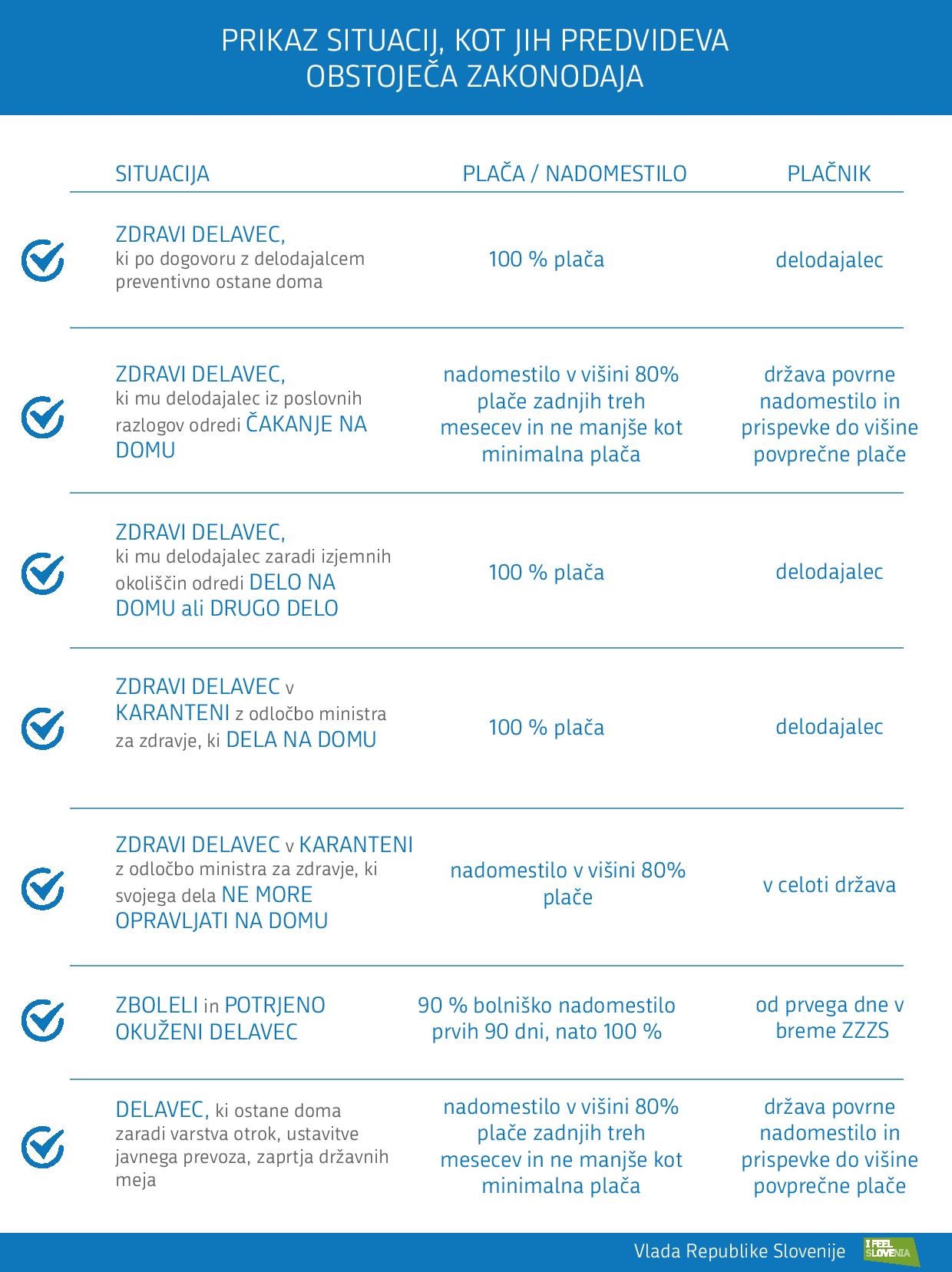 Dodatne informacijeKontakti za dodatne informacije:MINISTRSTVO ZA DELO, DRUŽINO, SOCIALNE ZADEVE IN ENAKE MOŽNOSTIDirektorat za delovna razmerja in pravice iz delaŠtukljeva cesta 441000 LjubljanaElektronska pošta: gp.mddsz@gov.siTelefon: 01 369 77 08MINISTRSTVO ZA DELO, DRUŽINO, SOCIALNE ZADEVE IN ENAKE MOŽNOSTIInšpektorat RS za deloŠtukljeva cesta 441000 LjubljanaElektronska pošta: gp.irsd@gov.siTelefon: 01 330 50 85